Cinco aspectos esenciales para una videoconferencia exitosaGeneralmente, se considera que existen cinco aspectos fundamentales para que el ambiente de una videoconferencia sea exitoso. 1. Facilidad de usoBasándose en el principio de que la mayoría de las personas elegiría siempre una interfaz familiar sobre una menos intuitiva; entonces, optaría por una interfaz conocida, preferiblemente una muy obvia del tipo ‘presione este botón para hacer su llamada’.2. Disponibilidad de otras personas para llamarlesUna sala de videoconferencia sólo es útil si existe alguien a quien llamar. Para el éxito de cualquier instalación de video, es vital que existan opciones económicas y de alta disponibilidad con muchos usuarios. En el pasado, el costo de la tecnología dificultaba el despliegue masivo, pero ya no es así. Obviamente, la capacidad para llamar a otros debe ser fácil, si es muy complicado la gente no lo hará.3. Calidad del sonidoLa capacidad de escuchar y ser escuchado con claridad es la base de toda comunicación, por lo que las bocinas y los micrófonos de alta calidad son de suma importancia. Los micrófonos son sorprendentemente buenos para registrar todo lo que sucede en un salón, incluso aquello que no deseamos escuchar, como teclados, sistema de aire acondicionado, ventiladores de laptops y un millón de cosas más. Las opciones de sonido de alta calidad deben recoger las voces y también limpiar todo el “ruido” que sea posible.4. Calidad de videoQuizá sea extraño encontrar la calidad de video tan abajo en esta lista pero existen buenas razones. Antes de analizarlas, vamos a hablar sobre qué definimos como buena calidad.Existen varios criterios para medir la calidad de video. Resolución, precisión cromática, imágenes por segundo, periodo de latencia, fluctuación y fallos de sonido. Cada uno de éstos afectan las videollamadas de diferentes maneras: La resolución se define como el número de pixeles en la pantalla, lo cual actualmente se mide en 720p o 1080p; la resolución 4K está emergiendo, pero todavía es inusual en el mundo de las videoconferencias. A mayor resolución, más nitidez de imagen. Sería excelente tener un equilibrio en todos los aspectos, pero como es sabido, la vida se trata de hacer concesiones y muchos proveedores prefieren comprometer la nitidez de la imagen en favor de otras cualidades.La precisión cromática es muy buena en las opciones de video modernas, siempre que la iluminación también sea de calidad.Las imágenes por segundo y el periodo de latencia suelen trabajar en conjunto. A mayor cantidad de cuadros por segundo, los participantes se ven con más fluidez y naturalidad; esto reduce el tiempo de retraso, que hace menos probable que los interlocutores se interrumpan al hablar. La fluctuación y los fallos de sonido se presentan cuando el ancho de banda requerido para una llamada es mayor que el existente y en redes ruidosas. Esto produce pixelización y disparidad entre las voces y el movimiento de bocas.En definitiva, si una comunicación por video desea ser exitosa, debería ser tan clara como si estuviéramos viendo a los otros participantes a través de una ventana. Todo lo que  rompa ese hechizo a los usuarios, es un problema.5. Capacidades de colaboración de datosPara muchos usuarios es más importante colaborar en los documentos en tiempo real que el aspecto del video. El mercado de las videoconferencias se encuentra en un punto de inflexión. Logitech aborda este mercado con la misma facilidad de uso que conectar una cámara web, además de ofrecer audio y video de alta calidad que caracterizan a la marca. Al introducir aparatos económicos en el mercado, Logitech espera permitir el despliegue masivo y brindar la calidad de imagen y sonido que nuestros sus usuarios necesitan para comunicarse con sencillez y efectividad en cualquier videollamada a través de gadgets como Logitech Gropu o la cámara BCC950.El total de aparatos dedicados a las videoconferencias ha disminuido en los últimos años al hacer énfasis en resolver los problemas de los usuarios y no sólo centrarse en algunas especificaciones, podremos ver un crecimiento explosivo en 2017 y los años por venir. Acerca de LogitechLogitech diseña productos que tienen un lugar en la vida diaria de la gente, conectándolos con las experiencias digitales que les importan. Hace más de 30 años, Logitech comenzó a conectar personas a través de computadoras y ahora crea dispositivos que unen a la gente a través de música, juegos, video y computación. Fundada en 1981, Logitech International es una compañía pública suiza enlistada en el SIX Swiss Exchange (LOGN) y en el Nasdaq Global Select Market (LOGI). Encuentra a Logitech en http://www.logitech.com, el blog de la compañía o @LogitechVC.2016 Logitech, Logicool, Logi y otras marcas Logitech son propiedad de Logitech y pueden estar registradas. Todas las otras marcas son propiedad de sus respectivos dueños. Para más información sobre Logitech y sus productos visite la página web de la compañía www.logitech.com.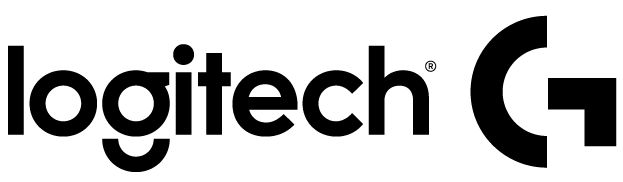 CONTACTO Oscar FiescoAnother Company(55) 6392 1100 ext. 2419oscar@anothercompany.com.mx 